Chattanooga Dance Theatre’s School Showcase 2023Dancing Through the Decades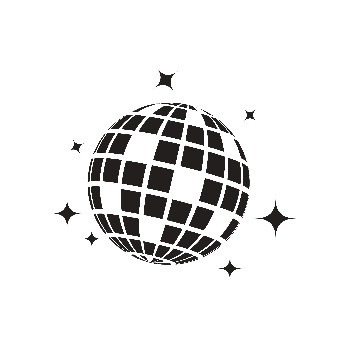 It is the time of year when we are preparing for our School Showcase that will be performed on Sunday, May 21st for levels Primary-Advanced. The opportunity to perform in our School Showcase is an exciting, empowering, and confidence building part of the training process at CDT. This is where we love to watch our students learn about theater, rehearsals, and teamwork while they enjoy the opportunity to showcase their skills in a professionally run production. Performances are a wonderful way for students to showcase the results of their hard work and for family and friends to join in the pride of their achievement. We love giving all students the chance to perform for their family and friends in this supportive and fun environment and encourage even our newest performers to be involved. We will have two shows this year, a 2:30pm and a 6pm. Most dancers will only be involved in one of these shows. The dress rehearsals and performances will take place at University of Tennessee Fine Arts Center (Roland Hayes Concert Hall) at 752 Vine Street, Chattanooga, TN. This year our theme is Dancing Through the Decades. Each class is picking a particular time in history as inspiration for their dance. In classes Primary-Advanced students will be learning their dance and teachers are planning choreography and costumes. It is very important that all dancers attend class regularly. If a dancer misses more than three days of the same class in March, April, or May, he or she will not be able to perform in the School Showcase. The dress rehearsal for the performance is mandatory. All dancers must be enrolled and paid for March, April, and May to be in the performance. If a dancer misses the dress rehearsal on Saturday, May 20th, she, or he, will not be allowed to perform on the 21st. The cost to perform is $130 and includes one simple costumea video of the showaction pictures of your dancerand a Dancing Through the Decades T-shirt with each dancer’s name listed on the back If your child is involved in more than one performing class, you will need to pay an additional $40 for each additional costume/piece. Some advanced classes may be renting company costumes for the School Showcase, in which the $40 payment is a rental and altering fee and not a purchase of the costume. Cards on file will be charged on March 8th for performance fees. If you are opting out of this performance please let the office know by March 7th to avoid charges to your card. If your performance fees are more than $200 (your dancer is participating in 3 or more pieces) a payment plan can be worked out, but again, please let the office know by March 7th. If you are taking multiple ballet classes (or multiple classes in the same genre) you will only perform in one piece per genre. Pointe dancers who also take a flat ballet class will perform one flat piece and one pointe piece. Please see students names below. If something doesn’t look correct, please tell your teacher or contact the office. All ballet classes require dancers to have pink or skin colored ballet slippers, pink tights or skin colored tights, (tights and shoes must match), and the correct color leotard for the grade level. Because costumes are ordered in advance and contracts are made with photographers and videographers in advance, no refunds can be given after March 10th for School Showcase performance fees. Teachers may also require dancers to have additional things for the performance. You will be notified of these items before April 21st. The following classes will be performing in the School Showcases. Please note whether you are in the 2pm or 6pm show. 2pm ShowJazz VIII-Advanced Thursday
Hannah Gamlen | Elly Ireland | Ashlee Parker | Rachel Winn |Modern and Jazz II Tuesday
Jillian Anderson | Finley Aune | Helena Bryson-Spencer | Lilly Miller | Clarissa Paul | Alice "Ally" Schweighart | Alyssa Spivey | Caroline Ward |Primary Ballet Tuesday
Queen-Denise Battle | Kaia Cavanough | Dorothy Craven | Isabella (Izzy) Hawkins | Aurora Johnson | Kennedy Maxwell | Briella Staven | Amelia Wilson | Josephine Wilson |Ballet I Monday
Lauren Baney | Audrey Kate Brown | Carlee Clem | Kate Freese | Aly Goodman | Annaliese Jolley | Adelyne (Addie) Magnussen | Chloe Martin | Lillian McCallie | Emmeline "Emme" Payne | Chloe Slater | Alexis Smalley | Abigail Wamuhiu | Vanessa Zinzer |Senior Piece
Elly Ireland | Ashlee Parker |Primary Ballet Thursday
Queen-Denise Battle | Selah Bridgeford | Isabella (Izzy) Hawkins | Aurora Johnson | Emmarie Lindon | Caroline McCallie | Milana Mravik | Drew Prater | Allie Sapp | Madelyn Shealey | Ella Rose Smith |Ballet VI-VII Thursday
Annebelle Burton | Sharyiah Davis | Zoey English | Cassie Hays | Julia Hoff | Anna Kate McKissick | Charlotte Miles | Penny Miles | Caitlin Oakman | Evelynn Redding | Trisha Stafford | Abbey Warren |Ballet VIII-Advanced Wednesday
Emelyn Behar | Hannah Gamlen | Alyssa Granberry | Ashlee Parker | Rachel Winn |Modern/Jazz I Monday
Audrey Kate Brown | Sidney Anne Cooper | Charlie Hill | Annaliese Jolley | Alexis Smalley |Ballet II Tuesday
Jillian Anderson | Chloe Arnold | Helena Bryson-Spencer | Lilly Miller | Clarissa Paul | Sabastian Phillips | Persephone Roper | Melania Sandovla | Alice "Ally" Schweighart | Alyssa Spivey | Caroline Ward | Cynthia Whittmore |Ballet VII-Advanced (pointe)
Emelyn Behar | Hannah Gamlen | Alyssa Granberry | Elly Ireland | Anna Kate McKissick | Ashlee Parker | Trisha Stafford | Rachel Winn | Emily Wood |Ballet I Friday
Finley Miller | Ivy Miller |Primary Jazz/Hip Hop Tuesday
Mckaila Bryson | Kaia Cavanough | Genevieve Griggs | Riley ONeil | Scarlett Sage | Ella Rose Smith | Briella Staven | Lilah Tracy | Elaina Walker | Emalia Williams-Evans | Eliana Wilson |Jazz V-VII Friday
Harper Arnold | Sharyiah Davis | Julia Hoff | Anna Kate McKissick | Caitlin Oakman | Charlee Cate Prater |Hip Hop/Flip Flop I Wednesday
Ayla Doss | Yvaine Waltero | Charley RamseyAcro VII-Advanced Thursday
Emelyn Behar | Bailey Eaves | Hannah Gamlen | Caroline Oakman |Primary Acro/Modern Thursday
Kaia Cavanough | Emma Sue Couch | Nausicaa Gibson | Daisy Gorman | Kennedy Maxwell | Milana Mravik | Scarlett Sage | Adelaide Young |Modern V-VII Friday
Harper Arnold | Sharyiah Davis | Julia Hoff | Anna Kate McKissick | Caitlin Oakman | Charlee Cate Prater |Modern VIII-Advanced
Hannah Gamlen | Kelli Gibson | Elly Ireland | Rachel Winn |6pm ShowJazz VIII-Advanced Thursday
Hannah Gamlen | Elly Ireland | Ashlee Parker | Rachel Winn |Modern and Jazz IV-V Wednesday
Nikolina Adamovic | Emilee Bradshaw | Annebelle Burton | Gray Goodman | Brooklyn Kubisak | Arianna Leach | Autumn Leach | Cayleigh Mainord | Seanna Mainord | Evelynn Redding | Ella Sentell | Lily Sentell | Lorelei Hope Stone | Addison Webb |Primary Jazz/Hip Hop Saturday
Lydia Dudek | Arianna Fuller- Hall | Amelia Gamlen | Brianna Marcano | Paris Martin | Marcus Miller | Kenzlee Suttles |Senior Piece
Elly Ireland | Ashlee Parker |Ballet III-IV Thursday
Lily Gregory | Grace Jackson | Quinn Lail | Lilliana Martinez | Gracelyn McCollum | Zoe McCollum | Alexa Orizaba-Espanoza | Mikah Patterson | Cameron Purvis | Mia Vincent | Emma Zeller |Ballet V-VII Monday
Harper Arnold | Helen Beckmann | Madison Caldwell | Sharyiah Davis | Clara Hammontree | Brooklyn Kubisak | Seanna Mainord | Charlee Cate Prater | Jordan Raley |Ballet VIII-Advanced Wednesday
Emelyn Behar | Hannah Gamlen | Alyssa Granberry | Ashlee Parker | Rachel Winn |Ballet I-II Saturday
Lotus Baker | Emma Carter | Kori Clay | Charlotte Craig | Nora Kate Freeman | Miya Grimes | Charlie Hill | Victoria Howell | Tylee Sarver | Kate Sides |Acro IV-VI Tuesday
Madison Caldwell | Arianna Leach | Lilliana Martinez | Caitlin Oakman | Madeline Reed | Savannah Steele | Lorelei Hope Stone |Hip Hop Flip Flop II-III Friday
Lucy Davis | Alexys Friddell | Peyton Gillespie | Ella Hight | Jack Banner Hill | Quinn Lail | Cosima Leone | Clarissa Paul | Journii Pearson | Serenitii Pearson | Rylee Ridley | Izzy Snow | Coleman Stonebracker |Ballet VII-Advanced (pointe)
Emelyn Behar | Hannah Gamlen | Alyssa Granberry | Elly Ireland | Anna Kate McKissick | Ashlee Parker | Trisha Stafford | Rachel Winn | Emily Wood |Hip Hop IV-VI Thursday
Emilee Bradshaw | Grace Jackson | Arianna Leach | Autumn Leach | Lilliana Martinez | Gracelyn McCollum | Zoe McCollum | Caitlin Oakman | Ella Sentell | Lily Sentell | Savannah Steele | Lorelei Hope Stone | Abbey Warren | Anastasia "Ana" Wilson |Modern and Jazz I-II Saturday
Emma Carter | Nora Kate Freeman | Ivy Miller | Isabella Picone |Primary Ballet Saturday
Ella Bertrand | Mia Chen | Lydia Dudek | Taylor Eberhardt | Eleanor Forsythe | Arianna Fuller- Hall | Amelia Gamlen | Gillian "Jilly" Harris | Paris Martin | Alaina (Lanie) Moore | Julia Slasor | Kenzlee Suttles | Elaina Walker |Ballet IV-V Wednesday
Gray Goodman | Arianna Leach | Cayleigh Mainord | Chaya Rico | Lorelei Hope Stone | Addison Webb |Acro VII-Advanced Thursday
Emelyn Behar | Bailey Eaves | Hannah Gamlen | Caroline Oakman |Adult Ballet Basics
Alexis Andrews | Bethany Bennett | Margaret Bennett | Sabrina Campbell | Alyse Cecil | Annie Duran | Abigail Jones | Brooklyn Jones | Kimberly Jones | Courtney Mills | Ariel Pollack | Anne Rudd | Makayla Watts | MacKenzy Woodyard |Modern and Jazz III-IV Friday
Lily Gregory | Grace Jackson | Quinn Lail | Alta Lanier | Alexa Orizaba-Espanoza | Cameron Purvis | Mia Vincent | Emma Zeller |Modern VIII-Advanced
Hannah Gamlen | Kelli Gibson | Elly Ireland | Rachel Winn |Dress Rehearsal, Saturday May 20th   All dancers and family please have a seat in the audience. We will take classes to their respective dressing rooms. 9:15 		Call for levels IV and higher in the 2pm Show9:30-10		Warm-up (levels VI and higher on the stage. Level IV-V in the hallway)10	Call for Level Primary- III Dancers in the Teal Group (Dances 1-9 in 2pm Show). Please report to the audience area of the theater. 10:30-12 	Rehearse each piece in order in the Teal Group11:30 		Call for Levels Primary- III Dances in the Pink Group (Dances 10-19 in 2pm Show)Please report to the audience area of the theater and you will be taken back to your dressing room. 12-12:20 	Practice bows for 2pm Show12:20		Dancers in the Teal group who have no other dances may leave12:20-2		Rehearse each piece in order of the Pink Group		Dancers in the pink group may leave after their last piece is rehearsed and their dressing room is clean. 2-2:30		Lunch Break for crew2:15	Call for dancers in levels IV and higher in the 6pm show (if not already at theater).2:30-3	Warm up for dancers IV-Advanced (if not already warm) 3  	Call for Primary- Level III in the Purple Group (Dances 1-9 in the 6pm Show). Please report to the audience area of the theater. 3:30-5	 	Rehearse each piece in order of the Purple Group 4:30 		Call for dancers Primary-III in the Gold Group (Dances 10-19 in the 6pm Show) 5-5:20		Practice Bows for 6pm Show5:20		Dancers in the Purple Group may leave5:20-7		Rehearse each piece in order in the Red Group 		Dancers in the red group may leave after their last piece is rehearsed and their dressing room is clean.Activities will be provided backstage if young dancers have a lot of down time. Parents should not stay backstage unless they are volunteering at BOTH the dress rehearsal and performance. Dancers may leave on the rehearsal day after they have finished all rehearsals and checked with their teacher(s). Dancers may not leave the performance on May 21st until the performance is over. Parents must politely watch the entire show and pick up their children at the end of the performance. Performance Day, Sunday, May 21stDancers can report directly to their dressing rooms 2pm Show12:30 Call for dancers in levels IV+12:45-1 Warm up for dancers in levels IV+1:30 Call for Primary and Levels I-III Dancers- Report to dressing rooms2pm Curtain Opens3:30pm Reception in lobby6pm Show4:30 Call for dancers in levels IV+ who were not in 2:30 Show4:45-5:30 Warm Up for dancers in levels IV+ who were not in 2:30 Show5:30 Call for Primary- Level III Dancers and those in 2:30 show- Report to dressing rooms6:00 Curtain opens7:30 Reception in LobbyTickets may be purchased in advanced through the UTC Box Office. We will send out the link when we have it. We highly recommend purchasing online as there are additional fees for purchasing at the box office. Hair and Makeup: When arriving for the dress rehearsal and the performance, students should have their hair already prepared- Middle part with low bun unless specified differently with your teacher. Young dancers can wear brown eye shadow, pink blush, and pink lip stick. Older dancers (Level VI+) will have instruction on hair and makeup. We will be selling ads in our programs. Ads can be purchased ($45 for a quarter page, $50 for a half page, and $95 for a full page) promoting a business or a wishing CDT dancer good luck in the performance. A letter will be sent home in April with more information on ad sales. These ad sales help offset the cost of the programs, theater rental, technical staff, and other performance expenses. Volunteers are requested in the following areas:Set up and Strike CrewUshers and Lobby AttendantsDressing Room AttendantsMany volunteers will be working backstage, but we will arrange schedules so that all may sit in the audience when their child is performing. Volunteers do not need to pay for their ticket to the show, and all will receive a $25 gift certificate to The Batterie dance store. Please sign up in the office to volunteer at the School Showcase. Thank you for supporting your dancer and Chattanooga Dance Theatre. If you have any questions do not hesitate to contact the office or your teacher. Sincerely,Christine Mashburn-Paul423-760-8808christine@chattanoogadancetheatre.com